НОВОКУЗНЕЦКИЙ ГОРОДСКОЙ СОВЕТ НАРОДНЫХ ДЕПУТАТОВ РЕШЕНИЕО внесении изменений и дополнений в решениеНовокузнецкого городского Совета народных депутатов от 28.12.2010 № 16/217 «О размере платы за жилое помещение»ПринятоНовокузнецким городскимСоветом народных депутатов«13» сентября 2016 года В соответствии со статьей 156 Жилищного кодекса Российской Федерации, Федеральный закон от 06.10.2003 № 131-ФЗ «Об общих принципах организации местного самоуправления в Российской Федерации», руководствуясь статьями 28, 33 Устава Новокузнецкого городского округа, Новокузнецкий городской Совет народных депутатов, РЕШИЛ:1. Внести в приложение №1 «О размере платы за жилое помещение», утвержденное решением Новокузнецкого городского Совета народных депутатов от 28.12.2010 № 16/217 «О размере платы за жилое помещение», следующие изменения:1.1. Подпункт 3.1. пункта 3 изложить в следующей редакции:1.2. Дополнить пунктом 4 следующего содержания: 2. Настоящее решение вступает в силу со дня, следующего за днем его официального опубликования.3. Контроль за исполнением настоящего решения возложить на администрацию города Новокузнецка и комитеты Новокузнецкого городского Совета народных депутатов по развитию городского хозяйства и экологии (А.Н. Кузнецов) и по бюджету, налогам и финансам (Н.М. Гайнулина).Председатель Новокузнецкого городскогоСовета народных депутатов 						С.И. КорнеевГлава города Новокузнецка 						С.Н. Кузнецовг. Новокузнецк «14» сентября 2016 год    № 12/176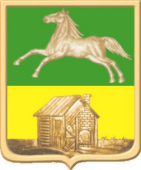 3.1.1.ул.Серпуховская,2.ул.Экскаваторная,3.ул.Луговая,4.ул.Каирская,5.ул.Левинская,6.ул.Учительская7.ул.Спортивная,8.ул.Лесогорная,9.ул.Бабушкина,10.ул.Дагестанская,11.проезд Дагестанский,12.ул.Рожковой,13.ул.Громовой,14.ул.Кандалепская,15.ул.Земнухова,16.ул.Осьмухина,17.ул.Капитальная,18.ул.Интернатная,19.ул.Олеко-Дундича,20.ул.Дорстроевская»значение К2 за 1 м2 общей занимаемой площади0,64.Корректирующий коэффициент к базовому размеру платы за пользование жилыми помещениями (платы за наем) для нанимателей жилых помещений по договорам социального найма, договорам найма жилых помещений государственного или муниципального жилищных фондов в зависимости от качества жилья (К3)4.Корректирующий коэффициент к базовому размеру платы за пользование жилыми помещениями (платы за наем) для нанимателей жилых помещений по договорам социального найма, договорам найма жилых помещений государственного или муниципального жилищных фондов в зависимости от качества жилья (К3)4.Корректирующий коэффициент к базовому размеру платы за пользование жилыми помещениями (платы за наем) для нанимателей жилых помещений по договорам социального найма, договорам найма жилых помещений государственного или муниципального жилищных фондов в зависимости от качества жилья (К3)4.Корректирующий коэффициент к базовому размеру платы за пользование жилыми помещениями (платы за наем) для нанимателей жилых помещений по договорам социального найма, договорам найма жилых помещений государственного или муниципального жилищных фондов в зависимости от качества жилья (К3)4.1.Многоквартирные дома,  введенные в эксплуатацию, после 1990годазначение К3 за 1 м2 общей занимаемой площади1,04.2.Многоквартирные дома, введенные в эксплуатацию в период с 1970года по 1990год включительнозначение К3 за 1 м2 общей площади0,94.3.Многоквартирные дома, введенные в эксплуатацию ранее 1970года значение К3 за 1 м2 общей площади0,84.4.Многоквартирные дома, признанные аварийными и подлежащими сносу или реконструкциизначение К3 за 1 м2 общей площади0,1